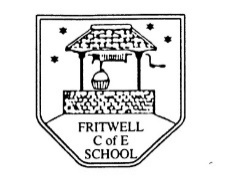 After School Club Booking FormPlease complete the form below to book your child(ren) into After School Club for the next half of the Spring Term.  Please indicate the times required in the boxes below.  If siblings are not both attending on certain days please make a note of this.Child(ren)’s Name(s) : ……………………………………………………………………………………………………………….                                                             			 Date: ……………………………….                                             Autumn Term 1	Tuesday 9th Jan to Friday 9th Feb										Academic Year 2023-2024Times :		A.    3.15 – 4.15pm		£  7.00												B.    3.15 – 5.00pm		£12.00		C.    3.15 – 5.30pm		£15.00	Mon- Thurs open until 5.30pm.    Fridays until 5pm.Payment via ParentPay or Childcare VouchersDAYWeek Beg8th JanWeekBeg15th JanWeek Beg22nd JanWeekBeg29th JanWeekBeg         5th FebMonday3.15-5.30Inset DayTuesday3.15-5.30Wednesday3.15-5.30Thursday3.15-5.30Friday3.15-5.00